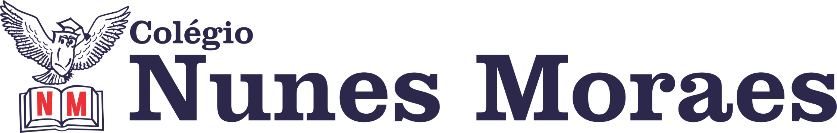 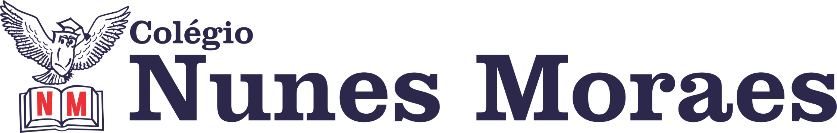 DIA: 18 DE MARÇO DE 2021 - 3°ANO E.F1ª AULA   -Ensino Fundamental I: 3º ano – Componente curricular: Língua Portuguesa.Livro:  Práticas de Produção textual. Págs.: 15 a 17.Capítulo 4: Texto teatral.Objetivos de conhecimento: Produção de texto – Texto teatral.Aprendizagens essenciais: Produzir texto ou adaptar fábulas para o texto teatral, seguindo as características desse gênero. Link da videoaula: https://youtu.be/rCuFe-6qsnQROTEIRO DA AULA- Atividade de sala: Leitura e explicação sobre a proposta de produção textual.  Pág.: 15 a 17;- Atividade de casa: Não tem.-ALUNOS DAS AULAS REMOTAS: Tempo para concluir a atividade de sala e tirar dúvidas com a professora.1ª AULA   -Ensino Fundamental I: 3º ano – Componente curricular: Língua Portuguesa.Livro:  Práticas de Produção textual. Págs.: 17 e 18 (anexo p.67).Capítulo 4: Texto teatral.Objetivos de conhecimento: Produção de texto – Texto teatral.Aprendizagens essenciais: Produzir texto ou adaptar fábulas para o texto teatral, seguindo as características desse gênero. Link da videoaula: https://youtu.be/giofUqkNBeAROTEIRO DA AULA- Atividade de sala: Leitura e explicação sobre a proposta de produção textual.  Pág.: 17 e 18 (anexo p.67);- Atividade de casa: Não tem.-ALUNOS DAS AULAS REMOTAS: Tempo para concluir a atividade de sala e tirar dúvidas com a professora.3ª AULA   -Ensino Fundamental I: 3º ano – Componente curricular: História.Capítulo 4: Um passeio pelas ruas. Págs.: 66 a 73.Objeto de conhecimento: Nas ruas, marcos de memória.Aprendizagens essenciais: Reconhecer marcos históricos do lugar em que vivem e compreender seus significados.Link da videoaula: https://youtu.be/vm1LFYCC1HAROTEIRO DA AULAAtividade de sala: Leitura e explicação da atividade proposta. Págs.:66 a 73;Atividade de casa: Não tem;ALUNOS DAS AULAS REMOTAS: Tempo para concluir a atividade de sala e tirar dúvidas com a professora.4ª AULA   -Ensino Fundamental I: 3º ano – Componente curricular: Geografia.Capítulo 4: A paisagem mudou. Págs.: 142 a 147.Objeto de conhecimento: A paisagem mudou.Aprendizagens essenciais: Conhecer elementos da paisagem que são preservados e reconhecidos como patrimônio histórico e cultural.Link da videoaula: https://youtu.be/ScLIBPSD_jcROTEIRO DA AULAAtividade de sala: Leitura e explicação sobre a atividade de sala. Págs.: 142 a 147;Atividade de casa: Não tem;ALUNOS DAS AULAS REMOTAS: Tempo para concluir a atividade de sala e tirar dúvidas com a professora.MOMENTO GOOGLE MEET Realizaremos encontro no Google Meet hoje, às 10h30. Atividades propostas:Retirada de dúvidas sobre as videoaulas;Leitura e tabuada.Boa semana e bons estudos!